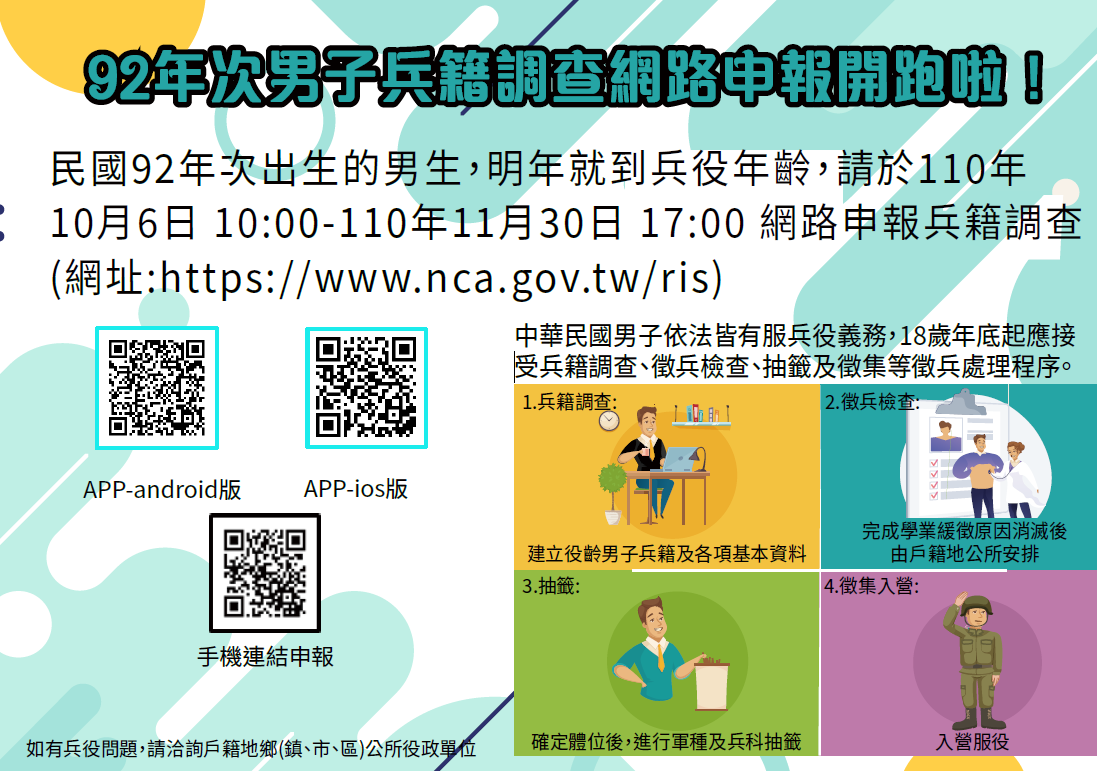 內政部役政署暨高雄市政府  關心您